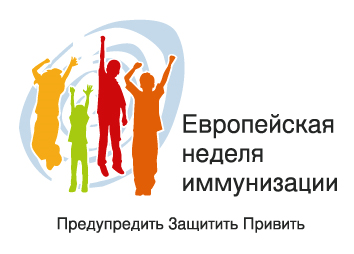 Полезно знать о вакцинации!О профилактических прививкахПрофилактические прививки проводятся для формирования специфичной защиты организма, так называемого иммунитета, к конкретному возбудителю инфекционного заболевания путем введения вакцины. В Республике Беларусь вакцинация населения проводится в соответствии с Национальным календарем профилактических прививок и Перечнем профилактических прививок по эпидемическим показаниям на бесплатной основе.Плановая вакцинация согласно Национальному календарю профилактических прививок проводится в определенные сроки жизни человека и включает вакцинацию против 12 инфекционных заболеваний:вирусный гепатит В, туберкулез, дифтерия, столбняк, коклюш, гемофильная инфекция типа b (ХИБ-инфекция), полиомиелит, корь, эпидемический паротит, краснуха, пневмококковая инфекция, грипп.Иммунизация по эпидемическим показаниям проводится против 18 инфекционных заболеваний: бешенство, бруцеллез, ветряная оспа, вирусный гепатит А, вирусный гепатит В, дифтерия, желтая лихорадка, клещевой энцефалит, коклюш, корь, краснуха, лептоспироз, полиомиелит, сибирская язва, столбняк, туляремия, чума, эпидемический паротит. Профилактические прививки по эпидемическим показаниям проводятся: лицам, находившимся в контакте с пациентом, страдающим инфекционным заболеванием; лицам, имеющим риск инфицирования при осуществлении профессиональной деятельности; лицам, инфицирование которых возбудителями инфекционных заболеваний может привести к осложненному течению данных заболеваний или летальному исходу. Планирование профилактических прививок.Приглашение, согласие и отказ на их проведение Дата проведения профилактической прививки определяется врачом-специалистом: участковым врачом-педиатром (врачом-терапевтом, врачом общей практики, врачом-неонатологом). Для своевременного проведения профилактических прививок медицинский работник приглашает в территориальную организацию здравоохранения лиц, которым следует проводить вакцинацию. Информация о вакцинации вносится в медицинскую документацию пациента.Перед проведением профилактической прививки медицинский работник обязательно уточнит Ваше согласие на ее проведение. Согласие дается пациентом или в отношении несовершеннолетних – с согласия одного из родителей, усыновителей, опекунов, попечителей (далее – законные представители) устно, а медицинским работником делается отметка о согласии в медицинской документации пациента. Вместе с тем, в соответствии с действующим законодательством пациент или его законный представитель имеет право отказаться от проведения прививки. В этом случае лечащим врачом в доступной форме разъясняются возможные последствия отказа, отказ оформляется записью в медицинской документации, подписывается пациентом и лечащим врачом.В организациях здравоохранения создана многоуровневая система работы с родителями, отказывающимися от проведения профилактических прививок своим детям, включающая в себя беседы с участковым врачом, заведующим отделением, заместителем главного врача по медицинской части, а также приглашение на заседание иммунологической комиссии с участием других специальностей (невролог, отоларинголог, аллерголог, врач-эпидемиолог и пр.).Порядок проведения прививокПациенту или его законному представителю врач должен разъяснить необходимость вакцинации, а также информировать об инфекции, против которой проводится профилактическая прививка, о названии вакцины, о наличии противопоказаний и возможных побочных реакциях.Перед прививкой врач обязательно проводит осмотр пациента, измеряет температуру, уточняет наличие жалоб на состояние здоровья. Учитываются предыдущие реакции на прививки (наличие температуры тела, ухудшение самочувствия и пр.), наличие аллергии на лекарственные препараты, пищевые продукты, имеющиеся хронические заболевания. Иногда, для решения вопроса о возможности проведения прививки пациенту врач назначает дополнительные лабораторные и/или инструментальные исследования.В случае отсутствия противопоказаний к вакцинации, врач оформит разрешение в медицинской карточке, которое является обязательным условием проведения профилактической прививки.Противопоказания к вакцинацииПрофилактические прививки проводятся лицам только в период отсутствия острого или обострения хронического заболевания. Поэтому на период до выздоровления, исчезновения симптомов, нормализации состояния и восстановления после перенесенного заболевания, врачом будет установлено временное (длительное) противопоказание к иммунизации. В настоящее время перечень абсолютных противопоказаний к иммунизации отдельными вакцинами невелик – это возникшая тяжелая реакция на введение предыдущей дозы вакцины (анафилактический шок, отек Квинке, генерализованная форма крапивницы, бронхоспазм), а также документально подтвержденная аллергия на компоненты вакцины и др.Заключение об установлении, отмене или продлении постоянного и длительного противопоказания выдается иммунологической комиссией территориальной организации здравоохранения, которая определяет дальнейшую тактику вакцинации пациента.При нарушении сроков иммунизации, предусмотренных Национальным календарем профилактических прививок, в связи с медицинскими противопоказаниями либо отказами, врачом-педиатром (врачом-терапевтом, врачом общей практики) территориальной организации здравоохранения назначаются профилактические прививки с учетом оптимальных и минимальных интервалов между введением доз вакцин (составляется индивидуальный календарь профилактических прививок).Какие реакции могут быть после прививок?Современные вакцины являются эффективными и безопасными иммунобиологическими лекарственными средствами. Однако, как и любое лекарственное средство, введенная вакцина может вызвать закономерное появление отдельных симптомов разной степени активности. Поствакцинальные реакции, сопровождающие процессы в организме после введения вакцин, обусловлены образованием защитных антител и формированием иммунитета. Поствакцинальные реакции не продолжительны (от нескольких часов до нескольких суток) и не оставляют последствий для организма. Их можно разделить на две группы: местные – могут проявляться покраснением, уплотнением, болезненностью в месте введения вакцины;общие – могут проявляться повышением температуры тела, беспокойством, общей слабостью, недомоганием и др. Также выделяют группу серьезных нежелательных реакций – это изменения в организме, связанные с вакцинацией и проходящие в рамках патологических изменений (например, появление инфильтрата более 8 см в месте введения вакцины в первые двое суток или повышение температуры тела выше 400С, наличие судорог). Такие реакции возникают крайне редко – 1 случай на несколько сотен тысяч или миллионов сделанных прививок.При возникновении каких-либо симптомов в период после проведения прививки необходимо проинформировать врача, который оценит выраженность их проявления, выдаст индивидуальные рекомендации. Медицинская помощь, оказанная в случае возникновения серьезных реакций, позволяет избежать последствий для организма. Также надо сказать о совпадениях – изменениях в организме, возникших в период после проведения той или иной прививки и не связанных с вакцинацией.Очень важно правильно отличить поствакцинальную реакцию и какое-либо заболевание, которое совпало по времени с проведением прививки. Медицинская помощь в случае развития поствакцинальной реакции и какого-либо заболевания будет различной. Справочно. Например, ребенок получил прививку с использованием вакцины против вирусного гепатита В. В это же время он «подхватил» один из респираторных вирусов, который вызвал у него повышение температуры тела до 39˚С, слабость, вялость, покраснение и «першение» в горле, насморк. Этот комплекс симптомов позволяет сказать о том, что возникшие после проведения прививки симптомы не связаны с введением вакцины (т.к. не являются характерными для поствакцинальной реакции на введение вакцины против вирусного гепатита В), а связаны с присоединившейся инфекцией.Количество осложнений в результате перенесенной инфекции в тысячи, а иногда в десятки тысяч раз больше, чем после проведенной вакцинации.Соблюдение индивидуального подхода к назначению и проведению прививок обеспечивает минимизацию риска возникновения поствакцинальных реакций. О вакцинации выезжающих за рубежПеред посещением зарубежных стран целесообразно получить актуальную информацию об инфекционных заболеваниях, характерных для страны пребывания, а также мерах их профилактики, в том числе обязательных и рекомендованных прививках. Для получения консультации можно обратиться к специалистам территориальной организации здравоохранения, городского центра вакцинопрофилактики в г.Минске, территориальных (городского) центров гигиены и эпидемиологии. Позаботиться о профилактических прививках перед поездкой за границу нужно заблаговременно, т.к. для разных вакцин существуют разные схемы применения, требуется время для формирования защитного иммунитета. Подготовлено с использованием информационных материалов ГУ «Республиканский центр гигиены, эпидемиологии и общественного здоровья»